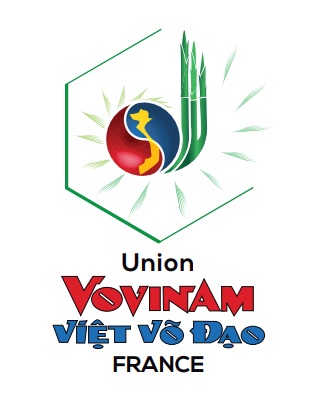 PROCURATION ASSEMBLEE GENERALE ORDINAIRE Je soussigné (nom, prénom)......................................................................... demeurant à .................................................................................................donne pouvoir à (nom, prénom).................................................................. pour me représenter et prendre part aux votes en mon nom lors de l'AG   ordinaire de l’Union Vovinam Viet Vo Dao France du 26 octobre 2019  qui se tiendra à TOULOUSE.Date et signature 